КАРАР                                                                       ПОСТАНОВЛЕНИЕ  11 ноября 2019 й.                            №  81                  11 ноября 2019г.Об аннулировании адресовРуководствуясь Федеральным законом от 06.10.2003 № 131-ФЗ «Об общих принципах организации местного самоуправления в Российской Федерации», Федеральным законом от 28.12.2013 № 443-ФЗ «О федеральной информационной адресной системе и о внесении изменений в Федеральный закон «Об общих принципах организации местного самоуправления в Российской Федерации», Правилами присвоения, изменения и аннулирования адресов, утвержденными Постановлением Правительства Российской Федерации от 19.11.2014 № 1221, Постановляю:        1. Аннулировать следующий адрес:- Российская Федерация, Республика Башкортостан, Белебеевский муниципальный район, сельское поселение Максим-Горьковский сельсовет,  село санатория Глуховского, улица Центральная, земельный участок 16А.         2. Контроль за исполнением настоящего Постановления оставляю за собой.Глава  сельского поселения                                                              Н.К. КрасильниковаБашkортостан РеспубликаhыБəлəбəй районы муниципаль районыныӊМаксим – Горький ауыл советыауыл биләмәhе хакимиәте.Горький ис. ПУЙ ауылы, Бакса урамы,  3Тел.2-07-40 , факс: 2-08-98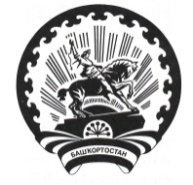 Республика БашкортостанАдминистрация сельского поселения Максим                 Горьковский сельсовет муниципального района Белебеевский район452014, с. ЦУП им. М.Горького, ул. Садовая, д. 3Тел. 2-07-40, факс: 2-08-98